                                       Проект                                                                                          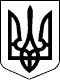 УКРАЇНАЧЕЧЕЛЬНИЦЬКА РАЙОННА РАДАВІННИЦЬКОЇ ОБЛАСТІРІШЕННЯ    _______  2018 року                                                             21 сесія 7 скликанняПро внесення змін до районної  Програми збереження архівних фондів на 2018-2020 роки	Відповідно до пункту 16 частини 1 статті 43 Закону України «Про місцеве самоврядування в Україні», враховуючи подання  КУ «Чечельницький районний трудовий архів»,  висновок постійної комісії районної ради з питань бюджету та комунальної власності,  районна рада ВИРІШИЛА:	1.  Підпункт 2 пункту ІІ розділу «Основні заходи та обсяги фінансування Програми» районної  Програми збереження архівних фондів на 2018-2020 роки, затвердженої рішенням 16 позачергової сесії районної ради 7 скликання від 24.11.2017 року № 302, викласти у новій редакції:	2. Контроль за виконанням цього рішення покласти на постійну комісію районної ради  з питань бюджету та комунальної власності (Савчук В.В.). Голова районної ради						          С.В. П’яніщук            Мазуренко Н.І.Савчук В.В.Катрага Л.П.Кривіцька І.О. Лисенко Г.М. Крук Н.А.№ ппЗміст заходуТермін виконанняВідповідальні за виконанняОбсяги фінансування (тис.грн)Обсяги фінансування (тис.грн)Обсяги фінансування (тис.грн)№ ппЗміст заходуТермін виконанняВідповідальні за виконання2018201920202Проведення ремонту приміщень КУ «Чечельницький районний трудовий архів»2018-2020КУ «Чечельницький районний трудовий архів»20,020,020,0